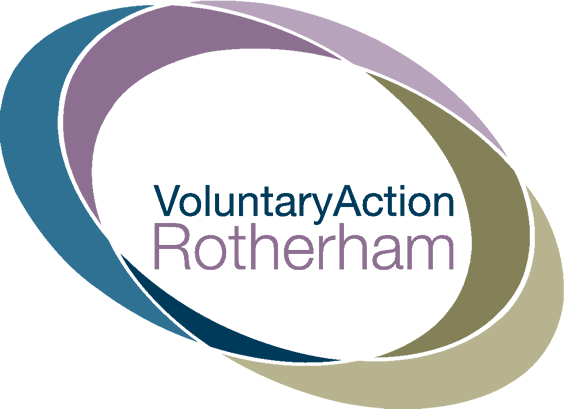 Detailed below are the type of skills, experience and knowledge that are required of applicants applying for the post.  The “Essential Requirements” indicate the minimum requirements and candidates lacking these attributes will not be considered for the post.The points detailed under “Desirable” are additional attributes to enable the applicant to perform within the post more effectively or with little or no training.  They are not essential, but may be used to distinguish between acceptable candidates.Key: AF = Application Form; I = Interview; R = Reference; T = Test; C = CertificatePerson Specification – VCSE Engagement & Partnership OfficerPersonal skills/characteristicsEssentialDesirableMethod of AssessmentExperiencePrevious experience of leading at a senior level within a voluntary or public sector organisationAF / I / RExperience of leading, managing and influencing change in a complex environmentAF / I / RWorking with a diverse range of partners and stakeholders at a senior level within a complex environmentAF / I / RExperience of consensus building and understanding of power and politically sensitive relationshipsAF / I / RTrack record of conceiving and implementing systems and services that have achieved demonstrable resultsAF / I / RDeveloping and implementing strategic and operational business plans/communication strategiesAF / I / RQualifications and TrainingGood standard of general educationAF / CProfessional management qualification or degree in a relevant field or profession (or equivalent)AF / CAbility to demonstrate continuous improvement and self-developmentAF / I / RSpecial skills/knowledgeGood understanding of the VCSE sector, ideally in the context of improving health and wellbeing outcomesAF / I / RKnowledge of the local, regional and national drivers of the health and care agenda from a VCSE perspectiveAF / I / RA clear understanding of the role (and potential role) of the VCSE sector within health and social care systemAF / I / RUnderstanding of the work of the NHS and the wider health and social care landscape, the challenges and the reform agendaAF / I / RExcellent oral and written communications skills, including the ability to write clearly and compellingly for a range of audiences and to act as an ambassador for the VCSE sectorAF / I / RExcellent relationship-building skillsAF / I / RExcellent persuasion, influencing and negotiation skillsAF / I / RAbility to interpret highly complex programme information and communicate effectively across multiple stakeholdersAF / I / RAbility to work across and understand the geographically, economically and culturally diverse communities across the partnershipAF / I / RExcellent planning and organisational skillsAF / I / RGood working knowledge of MS Office or equivalent packages including Outlook, Word, Excel and PowerpointAF / I / RExcellent analytical skills and problem-solving skillsAF / I / RPersonal QualitiesAbility to establish credibility and maintain effective working relationships from front line staff to senior stakeholdersAF / I / RAbility to develop new projects and ways of working across a range of servicesAF / I / RAbility to influence at a high level across a range of services, stakeholders, commissioners and organisationsAF / I / RAbility to communicate with tact and sensitivity where appropriateAF / I / RInnovative and pragmaticAF / I / RAbility to understand organisational policy and strategy and apply it effectivelyAF / I / RHighly organisedAF / I / RStrategic thinkerAF / I / RA natural collaboratorAF / I / RPersonal circumstancesWilling to work flexible hours when required to meet work demandsIRegular attendance at meetings outside normal working hoursIPhysical requirementsAccess to own transport and the ability to travel as part of the role on a regular basisI